7	рассмотреть возможные изменения и другие варианты в связи с Резолюцией 86 (Пересм. Марракеш, 2002 г.) Полномочной конференции о процедурах предварительной публикации, координации, заявления и регистрации частотных присвоений, относящихся к спутниковым сетям, в соответствии с Резолюцией 86 (Пересм. ВКР-07) в целях содействия рациональному, эффективному и экономному использованию радиочастот и любых связанных с ними орбит, включая геостационарную спутниковую орбиту;7(D)	Вопрос D − Определение конкретных спутниковых сетей и систем, с которыми необходимо провести координацию в соответствии с пп. 9.12, 9.12A и 9.13 РРВведениеЧлены АТСЭ поддерживают метод D1 для Вопроса D, который описан в Отчете ПСК.ПредложенияСТАТЬЯ 9Процедура проведения координации с другими администрациями 
или получения их согласия1, 2, 3, 4, 5, 6, 7, 8, 9     (ВКР-15)Раздел II  –  Процедура координации12, 13Подраздел IIA  –  Потребность в координации и запрос о координацииMOD	ACP/24A19A4/1#500869.36	b)	в соответствии с п. 9.27 определить те администрации, с которыми может потребоваться проведение координации20, 21,     (ВКР-)MOD	ACP/24A19A4/2#50087_______________20 	9.36.1	Список администраций, определенных Бюро в соответствии с пп. 9.11–9.14 и 9.21,составлятся только для информации в целях оказания помощи администрациям в выполнении этой процедуры.Основания:	Включение затронутых спутниковых сетей или систем в дополнение к списку затронутых администраций для ускорения процесса координации.Подраздел IIC  –  Действия по запросу о координацииMOD	ACP/24A19A4/3#500889.52C		В случаях запросов о координации в соответствии с пп. 9.11–9.14 и 9.21, если администрация не отвечает в соответствии с п. 9.52 в течение тех же четырех месяцев, она должна рассматриваться как незатронутая, и в случаях пп. 9.11–9.14 применяются положения пп. 9.48 и 9.49.Основания:	Уточнение окончательного варианта списка.MOD	ACP/24A19A4/4#500899.53А		По истечении предельного срока для представления замечаний в отношении запроса о координации по пп. 9.11–9.14 и 9.21 Бюро должно в соответствии со своими записями опубликовать Специальный раздел с указанием списка администраций, представивших уведомление о своем несогласии или другие замечания в течение установленного регламентом предельного срока.     (ВКР-)Основания:	Публикация списка спутниковых сетей и систем, в отношении которых имеется несогласие.______________Всемирная конференция радиосвязи (ВКР-19)
Шарм-эль-Шейх, Египет, 28 октября – 22 ноября 2019 года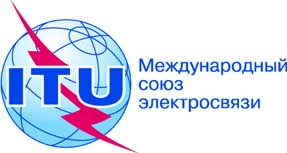 ПЛЕНАРНОЕ ЗАСЕДАНИЕДополнительный документ 4
к Документу 24(Add.19)-R23 сентября 2019 годаОригинал: английскийОбщие предложения Азиатско-Тихоокеанского сообщества электросвязиОбщие предложения Азиатско-Тихоокеанского сообщества электросвязиПредложения для работы конференцииПредложения для работы конференцииПункт 7(D) повестки дняПункт 7(D) повестки дня